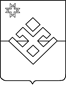 ПОСТАНОВЛЕНИЕАдминистрации муниципального образования  «Уромское»от 29 апреля 2020 года                    с.Уром                                         № 13В рамках реализацию мероприятий по благоустройству сельских территорий (далее - субсидии), в рамках ведомственного проекта «Благоустройство сельских территорий» направления (подпрограммы) «Создание и развитие инфраструктуры на сельских территориях» государственной программы Российской Федерации «Комплексное развитие сельских территорий», утвержденной постановлением Правительства Российской Федерации от 31 мая 2019 года № 696 «Об утверждении государственной программы Российской Федерации «Комплексное развитие сельских территорий» и подпрограммы «Комплексное развитие сельских территорий» государственной программы Удмуртской Республики «Развитие сельского хозяйства и регулирования рынков сельскохозяйственной продукции, сырья и продовольствия», утвержденной постановлением Правительства Удмуртской Республики от 15 марта 2013 года №102 «Об утверждении государственной программы Удмуртской Республики «Развитие сельского хозяйства и регулирования рынков сельскохозяйственной продукции, сырья и продовольствия»,  Администрация муниципального образования «Уромское» ПОСТАНОВЛЯЕТ:        1.Реализовать проект «Устройство игровой площадки в Малопургинском районе Удмуртской Республики  д. Гожня  размером 20х25 м»  на территории муниципального образования «Уромское».        2.Настоящее постановление вступает  в силу с момента  подписания.        3. Контроль за  исполнением настоящего постановления оставляю за собой.Глава муниципального образования «Уромское»               П.Н.КоровинО реализации проекта «Устройство игровой площадки в Малопургинском районе Удмуртской Республики д. Гожня  размером 20х25 м»   на территории муниципального образования «Уромское» 